Les documents de vendredi 19 juin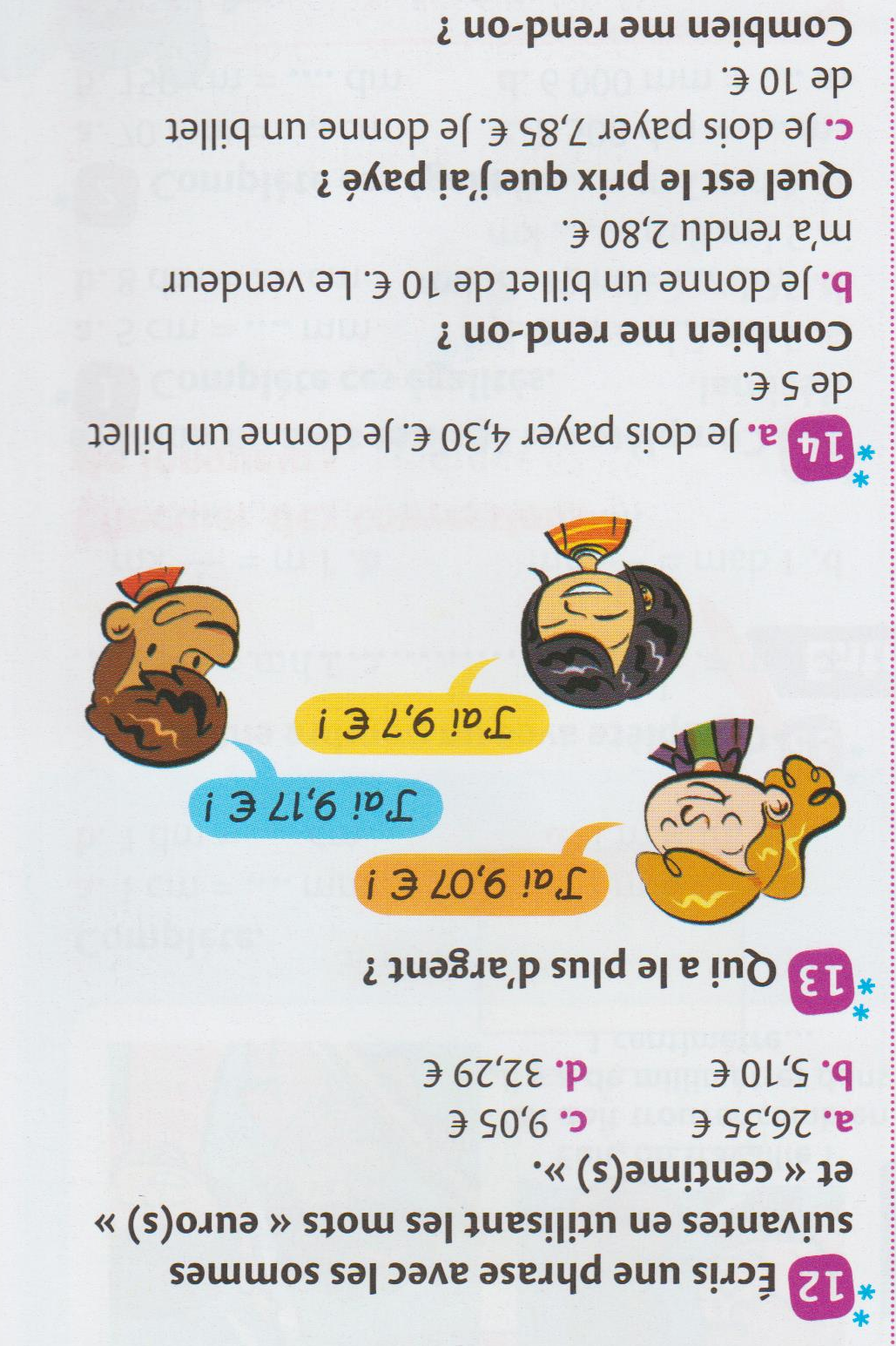 N°4 – Écris les verbes entre parenthèses au futur. Nous (partir) dès que nous (recevoir) nos billets. ………………………………………………………………………………………………………………………………………..Quand elle (venir), je (pouvoir) jouer avec toi. ……………………………………………………………………………………………………………………………………..Je (repasser) le linge et tu le (ranger).…………………………………………………………………………………………………………………………………….Elles (faire) trois longueurs de piscine quand tu (commencer) seulement à nager.……………………………………………………………………………………………………………………………………Il (composer) le numéro de téléphone qu’il (trouver) dans l’annuaire.………………………………………………………………………………………………………………………………………Ma sœur (pouvoir) venir, mais elle (être) en retard. ………………………………………………………………………………………………………………………………………Vous (apprendre) votre poème et vous me le (réciter) ensuite. ………………………………………………………………………………………………………………………………………J’(attraper) facilement le ballon. ……………………………………………………………………………………………………………………………………..